STATE OF MAINE REQUEST FOR PROPOSALS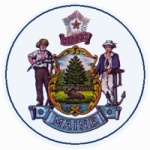 RFP AMENDMENT # 1RFP NUMBER AND TITLE:202403061 Home-based Skills Development Pilot ProgramRFP ISSUED BY:Department of Health and Human Services, Office of Behavioral HealthAMENDMENT DATE:April 11, 2024PROPOSAL DUE DATE:May 8, 2024, no later than 11:59 p.m., local timePROPOSALS DUE TO:Proposals@maine.govDESCRIPTION OF CHANGES IN RFP (if any):Submitted Questions deadline is amended.DESCRIPTION OF CHANGES IN RFP (if any):Submitted Questions deadline is amended.REVISED LANGUAGE IN RFP (if any):All references to the Submitted Questions due date of April 9, 2024, no later than 11:59 p.m., local time is changed to April 12, 2024, no later than 11:59 p.m., local time.REVISED LANGUAGE IN RFP (if any):All references to the Submitted Questions due date of April 9, 2024, no later than 11:59 p.m., local time is changed to April 12, 2024, no later than 11:59 p.m., local time.All other provisions and clauses of the RFP remain unchanged.All other provisions and clauses of the RFP remain unchanged.